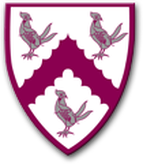          The Pupil Premium: Using it to make a difference at St Thomas More Voluntary Catholic Primary Academy2019-20What is the Pupil Premium? The Pupil Premium is additional funding to help schools close the attainment gap between children from low-income and other disadvantaged families and their peers. If a child has been eligible for free school meals (FSM) at any point over the past 6 years or has been looked after for one day or more (Child Looked After), the school receives an amount per head within their budgetA provision is also made for children who have a parent in the armed services.St Thomas More Voluntary Catholic Primary Academy is committed to ensuring maximum progress for all groups of children and strives to close any gaps in achievement. St Thomas More Voluntary Catholic Primary Academy actively promotes equality of opportunity for all staff, governors, pupils and parents, creating a harmonious learning community where all can succeed.We have a clear, strategic approach to the use of specific Pupil Premium funding and plans are integrated into wider school support and improvement systems. These are monitored and evaluated regularly and in depth data analysis ensures that the correct support and strategies are identified to maximise progress. Financial YearAmount of pupil premium fundingAmount of pupil premium fundingAmount of pupil premium funding2019-2020£35,360£35,360£35,3602018-2019£37650£37650£376502017-2018£33,840£33,840£33,8402019-2020                         2018-2019                     2017-2018Number of pupils eligible for pupil premium.151617Number of looked after children eligible for pupil premium or pupils from armed services families646End of Key stage AttainmentAll pupils %Pupil Premium Pupils %Pupils achievement GLD at end F275%N/APupils passing Phonics Test Yr 177.5%1/3                       33%Pupils ARE reading Yr287.5%N/APupils GRD reading year 2N/APupils ARE writing Yr272.5%N/APupils GRD writing year 2N/APupils ARE maths Yr295%N/APupils GRD maths year 2N/APupils ARE reading yr 6                                         89%3/5                         60%Pupils GRD reading Yr 647%2/5                         40%Pupils ARE writing Yr 684.2%2/5                         40%Pupils GRD writing Year 623.7%2/5                         40%Pupils ARE maths Year 697.4%4/5                          80%Pupils GRD maths Year 652.6%1/5                           20%Pupils ARE combined Year 679%2/5                          40%Pupils GRD combined year 613%                       0/5                             0%Barriers to future attainment (for pupils eligible for PP, including high ability)In-school barriers (issues to be addressed in school, such as poor oral language skills)A.	Poor Language skills and vocabulary acquisitionA.	Poor Language skills and vocabulary acquisitionB.	Low self-esteem and lack of confidenceB.	Low self-esteem and lack of confidenceC.	Provision for all children including those who are higher attaining and/ or SENDC.	Provision for all children including those who are higher attaining and/ or SENDExternal barriers (issues which also require action outside school, such as low attendance rates)D.	Home support – Language barriers and parental confidence to support learningD.	Home support – Language barriers and parental confidence to support learningE.	Lateness and absenceE.	Lateness and absenceAction Plan for use of pupil premium 2019-2020Action Plan for use of pupil premium 2019-2020Action Plan for use of pupil premium 2019-2020Action Plan for use of pupil premium 2019-2020Action Plan for use of pupil premium 2019-2020Action Plan for use of pupil premium 2019-2020Action Plan for use of pupil premium 2019-2020Strategy Outcome/success criteriaStaffmilestonesCompleted review datecostImpactWhole school ADHD training to enable staff to feel secure in promoting positive behaviour in schoolAlthough SEL interventions are almost always perceived to improve emotional or attitudinal outcomes, not all interventions are equally effective at raising attainment. Improvements appear more likely when SEL approaches are embedded into routine educational practices and supported by professional development and training for staff. In addition, the implementation of the programme and the degree to which teachers are committed to the approach appear to be important.Staff will feel confident in maintaining positive relationshipsStaff will implement new strategies to support pupils in schoolStaff will share good practice and strategies with other colleagues ASLeadership TeamGovernorsTraining delivered September 2019ongoing£800Social club at lunchtime providing support for identified childrenEEF website statesOverall, it is clear that reducing challenging behaviour in schools can have a direct and lasting effect on pupils’ learning. This is based on a number of meta-analyses that review robust studies of interventions in schools.Children will develop social and emotional regulation skillsASSLTAll children needing support focusing on Pupil Premium childrenJuly 2020£3000To provide a forest school opportunity for high need SEMH and PLAC pupil in Year 521 weeks 1 day per weekImprove resilience, self -esteem and confidence.  To provide child with strategies and resilience to cope in Year 6 and Secondary school transition1:1 to supportChild will be able to apply the social & communication skills in school setting- classroom and playgroundJuly 2020£1050Additional TA in Yr. 6 to support English and maths interventions in the afternoonsEEF website states:Overall, evidence shows that small group tuition is effective and, as a rule of thumb, the smaller the group the better. Tuitionin groups of two has a slightly higher impact than in groups of three, but a slightly lower impact than one to one tuition. Somestudies suggest that greater feedback from the teacher, more sustained engagement in smaller groups, or work which is moreclosely matched to learners’ needs explains this impact. Once group size increases above six or seven there is a noticeablereduction in effectiveness.Continued due to positive impact on learning and progressClass TeacherSLTGovernorsYear 6 children July 2020£6300Support for year 6 children to aid smooth transition to secondary schoolSecure and smooth transition to secondary schoolSLTGovernorsYear 6 childrenJuly 2020£200Additional Intervention by TA’s during afternoon sessions providing targeted intervention for children not making expected progress. This can include literacy and maths interventions as well as interventions to develop social skillsAccelerated learning for targeted children throughout the year to close any gap between disadvantaged pupils and other pupils and raise attainment and achievement across all key stagesClass teachersLeadership TeamGovernorsAll year groups following teacher assessments. Intervention groups to be placed on provision maps and effectiveness will be closely monitored.July 2020£15000Subsidised trips and residential tripsRaised self-esteem, promoting confidence and increased motivation.Leadership TeamGovernorsTargeted children from across the school with a particular focus on PP pupilsJuly 2020£500Subsidised Music LessonsRaise self-esteem, promote confidenceLeadership TeamGovernorsTargeted children from across the school with a particular focus on PP pupilsJuly 2020£270Subsidised After School ClubsRaised self-esteem, promoting confidence and increased motivation.Leadership TeamGovernorsTargeted children from across the school with a particular focus on PP pupilsJuly 2020£2000Access to breakfast ClubImproves attendance, punctuality, wellbeing and readiness to learn.Leadership TeamGovernorsTargeted children from across the school with a particular focus on PP pupilsJuly 2020£2100Subsidised school swimming lessonsRaised self-esteem, promoting confidence and increased motivation.Leadership TeamGovernors Targeted children from across the school with a particular focus on PP pupilsJuly 2020£200